Facultad de Ciencias BiológicasUniversidad Complutense de MadridC/José Antonio Nováis 1228040 – MadridEspaña / Spain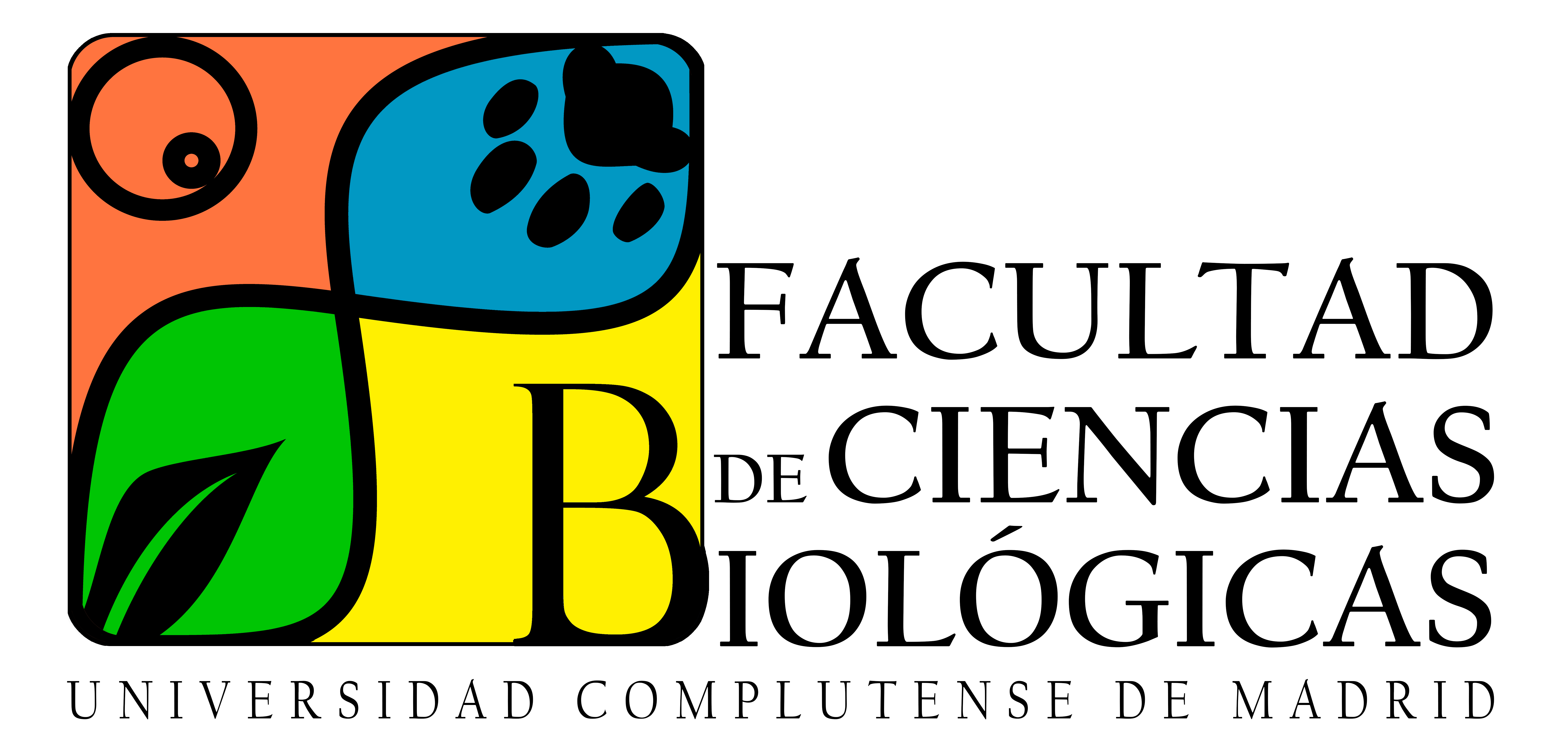 País